Demande d’autorisationMarche en milieu naturel –Tour du lac Puyvalador Descriptif de la sortieDescriptif de la marche en milieu naturelReconnaissance de la randonnée effectuée le :	Nom et signature des enseignants responsables :	 Date : 			Autorisation Directeur école : OUI – NON 		Tampon et signature :Motifs si refus : Niveau(x) de classeHeure de départ de l’écoleTransportHeure de retour à l’école1/2Taux d’encadrementEnseignant + 2 adultes autorisés par le directeur de l’école (marche milieu naturel)Noms de l’encadrement : Enseignants : Adulte 1 :                                            Adulte 2 :.Autres personnes : Enseignant + 2 adultes autorisés par le directeur de l’école (marche milieu naturel)Noms de l’encadrement : Enseignants : Adulte 1 :                                            Adulte 2 :.Autres personnes : Enseignant + 2 adultes autorisés par le directeur de l’école (marche milieu naturel)Noms de l’encadrement : Enseignants : Adulte 1 :                                            Adulte 2 :.Autres personnes : Numéros de téléphone(personnes à joindre en cas d’urgence).Enseignants : …………………………………………………………..Gendarmerie de : Formiguères  04 68 04 40 01Enseignants : …………………………………………………………..Gendarmerie de : Formiguères  04 68 04 40 01Enseignants : …………………………………………………………..Gendarmerie de : Formiguères  04 68 04 40 01Lieu de départ et d’arrivéeEntourez votre lieu de départ :     VILLAGE  REAL                VILLAGE  PUYVALADOREntourez votre lieu de d’arrivée :  VILLAGE  REAL                VILLAGE  PUYVALADORDurée prévue – Temps de marcheCycle 1 : option 1) sentier d’interprétation  30 mn marche AR+ 30 mn exploitation sentier                option 2) sentier d’interprétation + marche jusqu’au barrage AR : 90 mn + 30 mn exploitation sentier + pique-niqueCycle 1/2 option 3) Réal – Barrage- Puyvalador villageHeures: option 1) 1 heure    option  2) 3 heures  option3) 3heures 30Temps de marche maximum: option 1) 30 mn   option  2) 1h 30 mn    option3) 1h si Réal-Puyvalador, 2h si ARDéniveléAltitude minimale : 1333m – Altitude maximale : 1389mDénivelé positif : 80m BalisageJaune / Jaune et rougeType de cheminChemin / sentierPassages qui réclament vigilanceTraversée du parkingBarrière à vachesTraversée du village de PuyvaladorLieu de pique-niqueDiverses possibilités : aire aménagée en arrivant au barrageAu départ du sentier d’interprétation En face du parking réal, après le pont côté routeNombre et lieux des arrêts possibles.Tout le long du sentier d’interprétation, aire pique-nique avant le barrage, arrivée au barrage.A la sortie du barrageAu village de PuyvaladorAbri et sécurité (en cas d’intempéries)Village RéalVillage PuyvaladorPoints d’eau / ToilettesIntérêts pédagogiques de la sortieSentier d’interprétation faune et floreBarrage Vue sur le lac et les montagnesVisite du village de PuyvaladorCarte du parcoursParcours du cycle 1 à droite en bleu/violet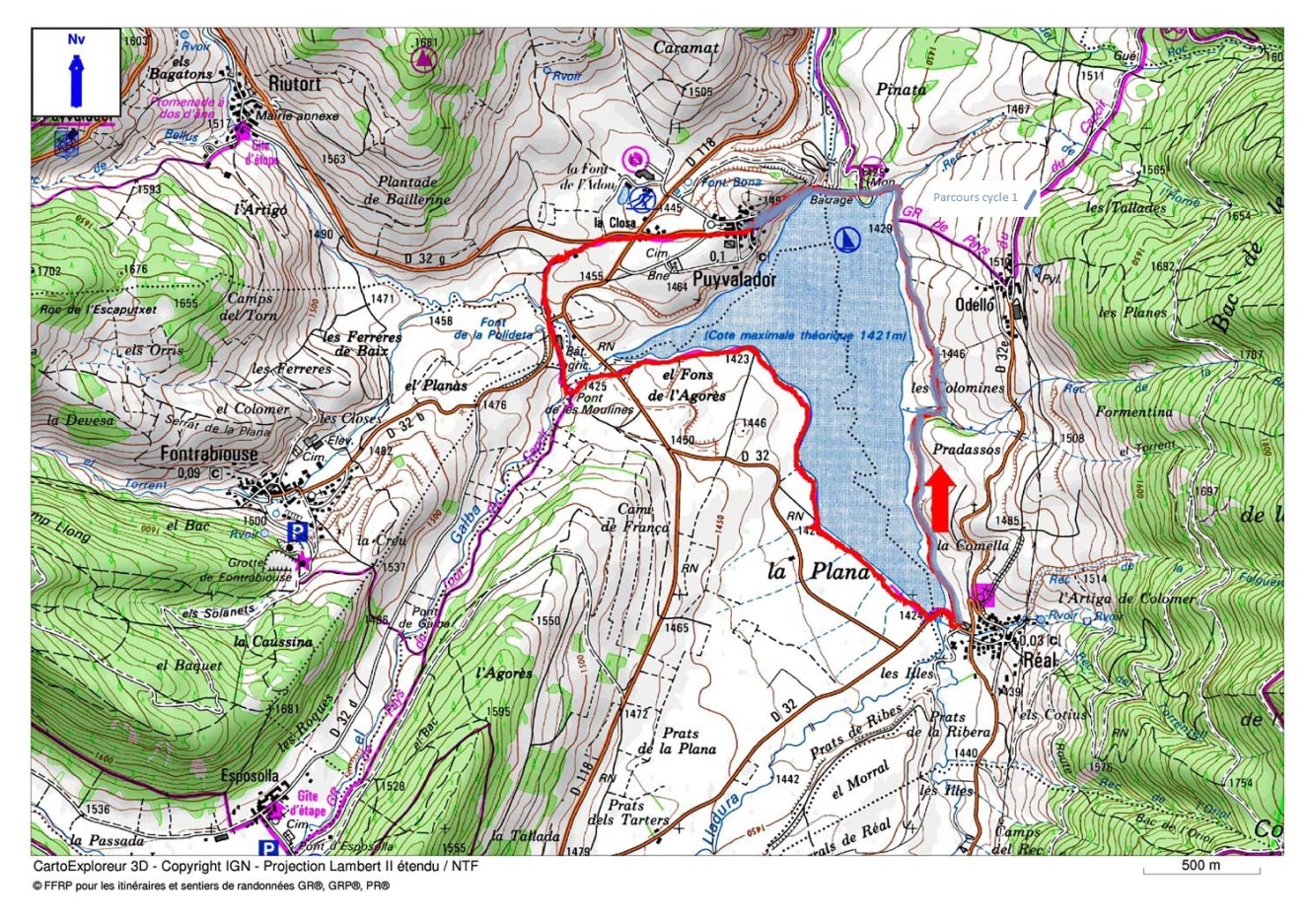 https://www.openrunner.com/r/9289763